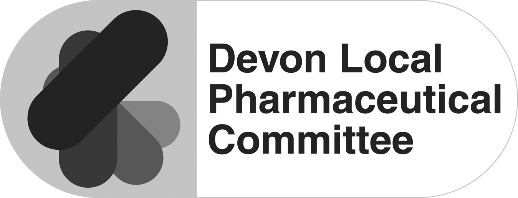 CONFIDENTIALITY AGREEMENT FOR DEVON LPC MEMBERSI                                                            understand that as an LPC member I may have sight of or acquire information that will be commercially sensitive or may for other reasons be information that the LPC or the pharmacy contractor(s) to whom the information relates would not wish to be communicated to third parties. I acknowledge my obligation to ensure that I do not make use of any such information for purposes other than those of the LPC. I further acknowledge that all information received from or about contractors that relates to their business and financial affairs may not be disclosed to anyone without the express consent of the contractor to whom it relates, in which case the disclosure will be through the LPC Chief Officer.I will make full disclosure to the LPC of all appointments or offices held by me and I will consult the LPC prior to accepting any appointment or office that may reasonably be thought to be relevant to my membership of the LPC. Signed Print NameDate 